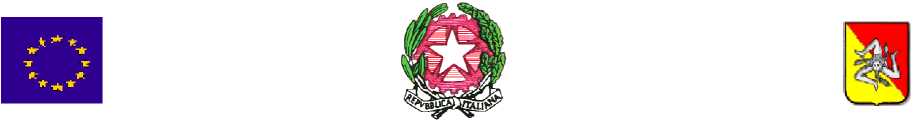 MINISTERO DELL'ISTRUZIONE E DEL MERITO
Istituto Comprensivo di Scuola dell'Infanzia, Primaria e Secondaria di 1° grado
“STEFANO PELLEGRINO”Scuola ad indirizzo musicale
91025 - C.da Madonna Alto Oliva s.n. -  M A R S A L A – (TP)C.F: 82006310815 - Cod. Mecc: TPIC82000E - Tel. 0923/756011
e-mail: tpic82000e@istruzione.it - sito web: www.icpellegrinomarsala.edu.it
e-mail di posta elettronica certificata: tpic82000e@pec.istruzione.itMONITORAGGIO DEI PROGETTI E DELLE ATTIVITA’ LABORATORIALI PIU’ SIGNIFICATIVI REALIZZATI ALL’INTERNO DEL PLESSO…………….A.S 22/23Si fa presente che ciascun progetto e attività significativa svolta, va inserita in uno o più obiettivi formativi prioritari (art.1, comma 7 legge 107/15)  individuati dalla scuola, desunti dal PTOF e di seguito elencatiMarsala li A CURA DEL RESPONSABILE DI PLESSO, INSEGNANTE………………OBIETTIVOFORMATIVOPROGETTO/ATTIVITA’LABORATORIALE SIGNIFICATIVADI SEZIONE/DI CLASSE/DI PLESSO/PER CLASSI PARALLELEPRODOTTO REALIZZATOValorizzazione e potenziamento delle competenze linguistiche, con particolare riferimento all'italiano nonché alla lingua inglese e ad altre lingue dell'Unione europea, anche mediante l'utilizzo della metodologia Content language integrated learningPotenziamento delle competenze matematico-logiche e scientificheSviluppo delle competenze in materia di cittadinanza attiva e democratica attraverso la valorizzazione dell’educazione interculturale e alla pace, il rispetto delle differenze e il dialogo tra le culture, il sostegno dell’assunzione di responsabilità nonché della solidarietà e della cura dei beni comuni e della consapevolezza dei diritti e dei doveri; potenziamento delle conoscenze in materia giuridica ed economico-finanziaria e di educazione all’autoimprenditorialitàsviluppo di comportamenti responsabili ispirati alla conoscenza e al rispetto della legalità, della sostenibilità ambientale, dei beni paesaggistici, del patrimonio e delle attività culturalipotenziamento delle discipline motorie e sviluppo di comportamenti ispirati a uno stile di vita sano, con particolare riferimento all’alimentazione, all’educazione fisica e allo sport, e attenzione alla tutela del diritto allo studio degli studenti praticanti attività sportiva agonisticasviluppo delle competenze digitali degli studenti, con particolare riguardo al pensiero computazionale, all’utilizzo critico e consapevole dei social network e dei media nonché alla produzione e ai legami con il mondo del lavoropotenziamento delle metodologie laboratoriali e delle attività di laboratorioapertura pomeridiana delle scuole e riduzione del numero di alunni e di studenti per classe o per articolazioni di gruppi di classi, anche con potenziamento del tempo scolastico o rimodulazione del monte orario rispetto a quanto indicato dal regolamento di cui al decreto del Presidente della Repubblica 20 marzo 2009, n. 89